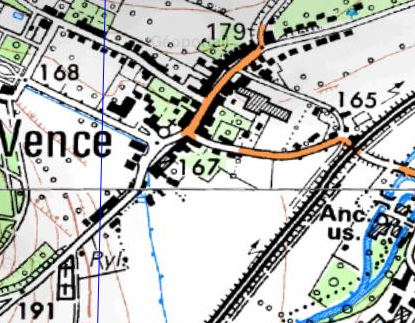 Sur la   carte, entourer l’église, la forge, le cimetière.Où se trouve l’école ?Où se trouve le petit Rhône ? Le repasser en bleu, sur ton document papier.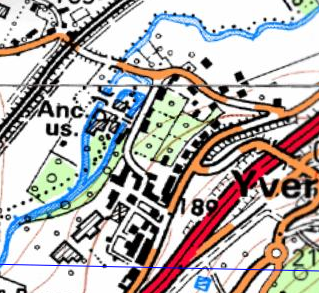 Pourquoi y a-t-il des rectangles noirs et hachurés ?A quoi correspond le chiffre 189.Comment reconnaît-on un pont ?Quelles différences y a-t-il entre une route et une voie de chemin de fer. ?Dessine une route et une voie de chemin de fer dans le cadre ci-dessous.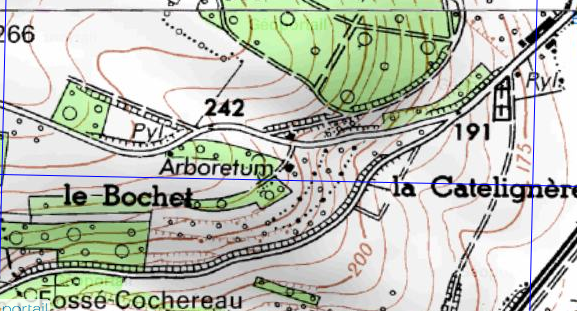 Les couleurs de la carte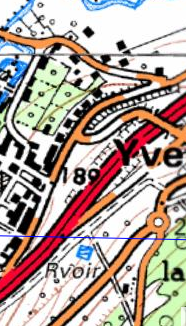 Les indicationsQue veut dire Ch.au ?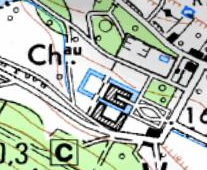 Entoure la cour du ChauEntoure la piscine du ChauLes différentes lignes.     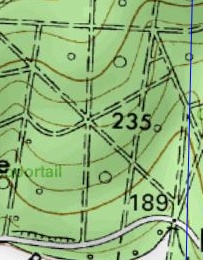 A quoi correspondent les lignes noires comme celles-ci? A quoi correspondent les lignes noires comme celles-ci? A quoi correspondent les lignes noires comme celles-ci?A quoi correspondent les lignes marron ?Il y en a deux épaisseurs. Pourquoi ?Le vertLe noirLe blancLe marronLe bleuLe rouge